* Aus Gründen der Lesbarkeit wurde im Text die männliche Form gewählt, die Angaben beziehen sich immer auf Angehörige beider Geschlechter.** Leidet der Athlet an einer Krankheit oder ist er auf Medikation angewiesen, bitten wir den gesetzlichen Vertreter dies hier zu vermerken. Falls spezielle Massnahmen seitens der Coaches und Betreuer notwendig sind, bitten wir um eine kurze Beschreibung deren und um eine telefonische Rücksprache.Die Unterzeichnenden bestätigen, die Vereinbarung gelesen zu haben und bestätigen damit einverstanden zu sein. Ein unterzeichnetes Exemplar ist dem Sportchef unter sportchef@grhockey.ch  zu retournieren.Richtlinien1. Zweck / Aufgabe des U13 Förderangebotes Der U13 Trainings- und Spielbetrieb ist ein Förderangebot für alle Hockeyspieler, welche Lern- und Leistungsbereitschaft, Einsatz und Wille mit sich bringen. Die Förderung geschieht mittels Stützpunkttrainings, der Teilnahme an nationalen und internationalen Turnieren sowie weiteren Massnahmen. Die U13 Förderangebote werden durch GR Hockey geführt und sind grundsätzlich freiwillig, dienen jedoch als Sichtungsmöglichkeit zur Bildung des kantonalen U14 Auwahlteams im Folgejahr sowie für die sportartspezifische Bewertung für die Aufnahmeprüfung an die Talentklassen.2. Aufgebote / AnwesenheitDie Spieler des betroffenen Jahrganges werden durch GR Hockey für das Trainingslager im Juli und die Stützpunkttrainings während des Jahres angeschrieben und können sich via Website anmelden. Die Teilnahme an den Stützpunkttrainings wird zudem für die Zulassung zur Aufnahmeprüfung der Bündner Talentschulen vorausgesetzt.3. Informationen / KommunikationInformationen werden laufend auf der Webseite (www.grhockey.ch) veröffentlicht und aktualisiert. Die Athleten und Eltern sind angehalten sich selbständig über die Webseite oder beim zuständigen Headcoach zu informieren. Einladungen zu den Förderangebote und wichtige Informationen werden mindestens zwei Wochen im Voraus auf der Webseite von GR Hockey veröffentlicht und per Mail angekündigt. 4. KostenFür die Teilnahme an Turnieren kann ein Unkostenbeitrag erhoben werden. Die Beitragshöhe richtet sich nach der Dauer des Turniers und den Reisekosten. Die Kosten werden im Voraus mitgeteilt und vor der Abfahrt in bar eingezogen.5. VersicherungDie Versicherung ist in jedem Fall Sache des Athleten. Er muss gegen Unfall, Krankheit und Haftpflicht (mit Einschluss des Trainings- und Turnierbetriebs) versichert sein. GR Hockey lehnt jede Haftung ab. 6. VerhaltenDer Athlet repräsentiert GR Hockey würdig durch sein Benehmen, Auftreten, Verhalten vor, während und nach den sportlichen Aktivitäten. Er lebt ein sportliches Engagement, welches einem Wettkampfsportler entspricht. Er respektiert den Verhaltenskodex für Athletinnen und Athleten von Swiss Olympic und hält die Philosophie von «cool and clean» ein. Nicht einhalten dieses Verhaltenskodex kann zum Ausschluss aus dem Förderangebot führen. Mehr Informationen zum Verhaltenskodex sowie dem Programm von «cool and clean» auf www.swissolympic.ch . 8. Handy und elektronische GeräteWährend den Aktivitäten ist der Gebrauch von elektronischen Geräten strikt verboten. GR Hockey lehnt bei Verlust und bei Beschädigung jede Haftung ab und empfiehlt, keine Geräte an die Aktivitäten mitzunehmen. Geräte können durch GR Hockey jederzeit eingesammelt werden. 9. Off Ice Training GR Hockey stellt ein sportartspezifisches, alters- und niveaugerechtes Off Ice Programm zur Verfügung. Das Off Ice Programm beinhaltet Warm Up, ein ganzheitliches Krafttraining sowie ein Beschleunigungs- und Ausdauertraining.  Das Ziel ist, die Spieler physisch auf eine gesunde und verletzungsfreie Langzeitkarriere vorzubereiten. Das Trainingsprogramm wird auf der GR Hockey Website veröffentlicht und periodisch aktualisiert.Berni Gredig2021/2022GR Hockey AusbildungAthleten - Vereinbarung  Förderangebot U13 Spieler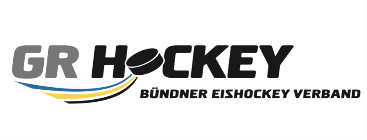 Vorname | Namedes Athleten *Geburtsdatumdes Athleten *Vorname | Name desgesetzlichen VertretersPLZ | Ort | Anschriftdes Athleten *Mobiletelefondes Athleten *Telefonnummerdes gesetzlichen VertretersE-Maildes gesetzlichen VertretersStammclub (A Lizenz)Krankheit | Medikation **NahrungsmittelintoleranzKrankenkasseKrankenkassen-KundennummerOrt, DatumAthletGesetzlicher Vertreter